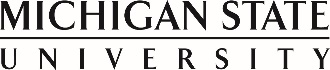 ESPP Doctoral Recruiting Fellowship Application Checklist for:Student Name: 											Submitted by: 															Department/Graduate ProgramGraduate Program Director: 										 					Name 					EmailMajor Professor: 																Name 					EmailGraduate Program Coordinator: 									 					Name 					EmailChecklist:Completed nomination formLetter from primary Graduate Program Director indicating acceptance into the graduate program, funding offer from the primary program, and nomination for ESPP Doctoral Recruiting Fellowship.A copy of the student’s MSU application package, including:Copies of all undergraduate and graduate transcriptsLetters of recommendationCurriculum vitaeA letter (2-3 pages) from student indicating his/her interest in being considered for an ESPP Doctoral Recruiting Fellowship, his/her interests in performing interdisciplinary research in Environmental Science and Policy, aspects of his/her academic background and professional experience that makes the student uniquely suited to make contribution to ESPP.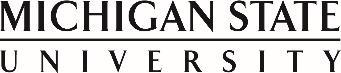 Nomination FormDoctoral Recruiting FellowshipEnvironmental Science and PolicyName:								 	PID:				Email:								Phone Number:				Home Mailing Address:											Department/School:											Major Professor (please print clearly):									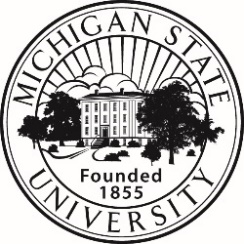 Environmental Science and Policy Program274 Giltner HallMichigan State University293 Farm LaneEast Lansing, MI 48824517-432-8296Fax: 517-432-8830espp.msu.eduSignature of Department ChairpersonPrint name of Department Chairperson